БОЙОРОҠ                                РАСПОРЯЖЕНИЕ«26»  апрель  2017 й.                    № 9                   «26» апреля 2017г.  О комиссии по предупреждению и ликвидации чрезвычайных ситуаций и обеспечения пожарной безопасности сельского поселения Трунтаишевский сельсовет муниципального района Альшеевский район Республики БашкортостанВ соответствии с постановлением Правительства Российской Федерации от 30 декабря . № 794 «О единой государственной системе предупреждения и ликвидации чрезвычайных ситуаций», в целях совершенствования координации деятельности муниципального звена территориальной подсистемы единой государственной системы предупреждения и ликвидации чрезвычайных ситуаций и в выполнении работ по реализации государственной политики в области пожарной безопасности на территории сельского поселения Трунтаишевский сельсовет, постановляю :1. Создать пожарно профилактическую группу (комиссию) по предупреждению и обеспечению пожарной безопасности на территории сельского поселения Трунтаишевский сельсовет.2. Утвердить состав комиссии по обеспечению пожарной безопасности Трунтаишевского сельского поселения муниципального района Альшеевский район.(приложение №1)3. Утвердить положение о комиссии по обеспечению пожарной безопасности Трунтаишевского сельского поселения муниципального района Альшеевский район(приложение №2)3. Контроль за выполнением настоящего распоряжения оставляю за собой.Глава  сельского поселения                                     Х.А.ЛутфурахмановПриложение №1 к распоряжению Главы СП Трунтаишевский сельсовет № 9 от 26 апреля .Составпожарно профилактической группы по обеспечению пожарной безопасности Трунтаишевского сельского поселения муниципального района Альшеевский районЛутфурахманов Х.А.  - гл. сельского поселенияКашапов А.А               - специалист землеустроительГалиева М.Х.               – упр. делами администрации СПЗайнуллин А.А           -  руководитель хозяйстваМуртазин Р.Р              -  ИПГимаев И.А                  - директор МБОУ СОШБАШҠОРТОСТАН РЕСПУБЛИКАҺЫӘЛШӘЙ РАЙОНЫМУНИЦИПАЛЬ РАЙОНЫНЫҢТОРОНТАЙЫШ АУЫЛ СОВЕТЫАУЫЛ БИЛӘМӘҺЕХАКИМИӘТЕ(БАШҠОРТОСТАН РЕСПУБЛИКАҺЫӘЛШӘЙ РАЙОНЫТОРОНТАЙЫШ  АУЫЛ СОВЕТЫ)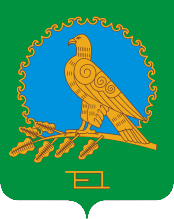           АДМИНИСТРАЦИЯСЕЛЬСКОГО ПОСЕЛЕНИЯТРУНТАИШЕВСКИЙ  СЕЛЬСОВЕТМУНИЦИПАЛЬНОГО РАЙОНААЛЬШЕЕВСКИЙ РАЙОНРЕСПУБЛИКИ БАШКОРТОСТАН(ТРУНТАИШЕВСКИЙ  СЕЛЬСОВЕТАЛЬШЕЕВСКОГО  РАЙОНАРЕСПУБЛИКИ БАШКОРТОСТАН)